DOMANDA PER L’ACCESSO ALLA MISURA 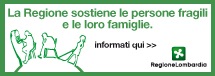 RESIDENZIALITÀ ASSISTITAex DGR 7769/2018 e DGR 491/2018 Alla ASST ____________________________Il Sig/La Sig.ra _________________________________________________________________________________(Cognome e Nome)Data di nascita_____/ ____ / _____ Età ______ Luogo di nascita ____________________________ prov.(_____)Codice Fiscale_______________________________________ Tessera Sanitaria _____________________________residente in ___________________________________________________ prov. (______) CAP __________________ via__________________________________________n°____Telefono_______________________________________ e-mail_______________________________________________________MMG__________________________________Compilare solo qualora il domicilio non coincida con la residenzaComune di domicilio ___________________________________ prov. (____________) CAP 	via e n° ________________________________________________________________________________________Cognome _________________________________ Nome _________________________________________________ residente in ___________________________________________________ prov. (____) CAP ____________________ via__________________________________________n°____Telefono: _______________________________________ e-mail_____________________________________________________________________________________________C H I E D El’accesso alla valutazione prevista per la fruizione della Misura Residenzialità assistita.D I C H I A R Aconsapevole delle sanzioni penali richiamate dall’art. 76 del DPR n. 445/2000 in caso di dichiarazioni mendaci e di formazione o uso di atti falsidi non fruire/ che la persona per la quale vengono richiesti gli interventi non fruisce di ADI*di non frequentare/che la persona per la quale vengono richiesti gli interventi non frequenti altre unità d’offerta socio sanitarie (es. CDI, CDD) residenziali e semiresidenzialiALLEGACopia del documento di identità in corso di validità dell’interessato all’erogazione della misura;Copia del documento di identità in corso di validità di chi firma la domanda (se diverso dall’interessato al beneficio della misura); Copia dell’eventuale documentazione sanitaria e socio-sanitaria attestante le condizioni clinico-funzionali (solo se già posseduta);Copia del verbale di Invalidità Civile (solo se già posseduto) (COMPILARE SOLO SE È PERSONA DIVERSA DAL RICHIEDENTE LA MISURA)di essere il coniuge o il convivente o il figlio o, in mancanza di questi, altro parente in linea retta o collaterale (indicare relazione di parentela): _____________________________________________di essere altro care giver (indicare legame con il richiedente: amico, conoscente, …): ____________________________________________________________________________________________di essere Amministratore di Sostegno del beneficiario(indicare estremi provvedimento di nomina: _____________________________________________________) di essere tutore del beneficiario (indicare estremi provvedimento di nomina_____________________________________________________) di essere curatore del beneficiario(indicare estremi provvedimento di nomina: _____________________________________________________) Luogo e data: _________________					          FIRMA____________________________________________________*eccetto ADI prestazionale (prelievi, cambio catetere, ecc.) e Cure Palliative domiciliariDATI RIFERITI ALLA PERSONA PER LA QUALE SI RICHIEDONO GLI INTERVENTI DELLA MISURADATI RIFERITI ALLA PERSONA CHE FIRMA LA DOMANDA(COMPILARE SOLO SE È PERSONA DIVERSA DAL RICHIEDENTE LA MISURA)